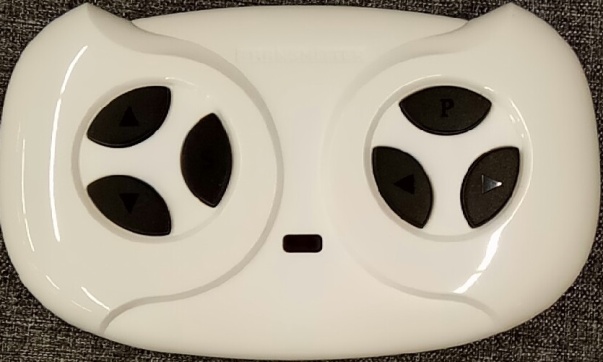 Откройте слот для батареек, вставьте две батарейки типа ААА (батарейки в комплект не входят).Затем одновременно зажмите на пульте ДУ кнопки «Вперед» и «Назад», на пульте начнет моргать индикатор подключения.Включите электромобиль, индикатор перестанет моргать и начнет гореть.Пульт ДУ готов к работе.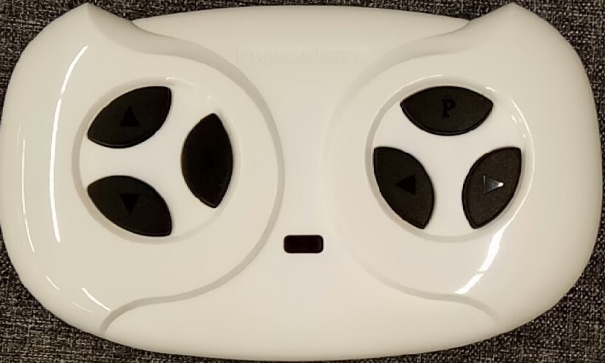 Откройте слот для батареек, вставьте две батарейки типа ААА (батарейки в комплект не входят).Затем одновременно зажмите на пульте ДУ кнопки «Вперед» и «Назад», на пульте начнет моргать индикатор подключения.Включите электромобиль, индикатор перестанет моргать и начнет гореть.Пульт ДУ готов к работе.Откройте слот для батареек, вставьте две батарейки типа ААА (батарейки в комплект не входят).Затем одновременно зажмите на пульте ДУ кнопки «Вперед» и «Назад», на пульте начнет моргать индикатор подключения.Включите электромобиль, индикатор перестанет моргать и начнет гореть.Пульт ДУ готов к работе.Откройте слот для батареек, вставьте две батарейки типа ААА (батарейки в комплект не входят).Затем одновременно зажмите на пульте ДУ кнопки «Вперед» и «Назад», на пульте начнет моргать индикатор подключения.Включите электромобиль, индикатор перестанет моргать и начнет гореть.Пульт ДУ готов к работе.Откройте слот для батареек, вставьте две батарейки типа ААА (батарейки в комплект не входят).Затем одновременно зажмите на пульте ДУ кнопки «Вперед» и «Назад», на пульте начнет моргать индикатор подключения.Включите электромобиль, индикатор перестанет моргать и начнет гореть.Пульт ДУ готов к работе.БОткройте слот для батареек, вставьте две батарейки типа ААА (батарейки в комплект не входят).Затем одновременно зажмите на пульте ДУ кнопки «Вперед» и «Назад», на пульте начнет моргать индикатор подключения.Включите электромобиль, индикатор перестанет моргать и начнет гореть.Пульт ДУ готов к работе.